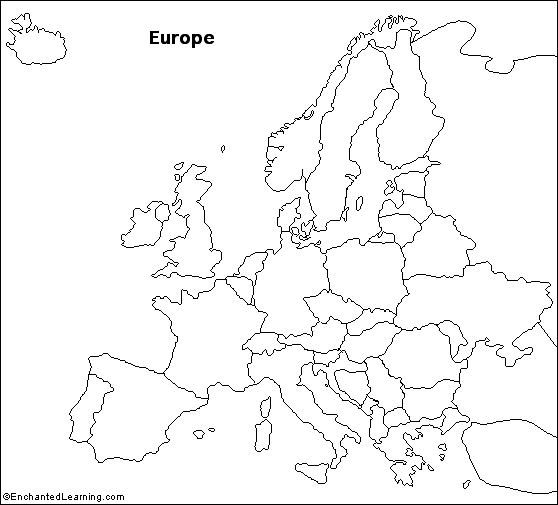 La France 				 il est…………………………………La République Tcheque  	il est………………………………La Suisse 				il est - ………………………………………………………… 	il est belge……………………………………	il est anglaisL´Italie 				 ………………………………………La Pologne  			……………………………….